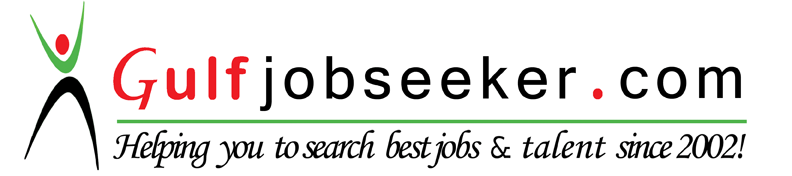 Whats app  Mobile:+971504753686 Gulfjobseeker.com CV No:1569936E-mail: gulfjobseeker@gmail.comOBJECTIVE:	A dedicated registered nurse finding a challenging position to enhance my competencies capabilities, skills, education & experience.PERSONAL DATA:Date of Birth			:		June 3, 1992Sex				:		FemaleCivil Status			:		SingleLICENSE AND ORGANIZATIONSRegistered NursePhilippinesIV Therapy NursePhilippine Nurses AssociationEDUCATIONAL ATTAINTMENT:Tertiary		:		College of St. John – Roxas					2009 – 2013Secondary		:		Parish School of St. Isidore					2004 – 2008Elementary		:		Doňa Victoria Cortes Dais Memorial School					1998 – 2004 SKILLS:Willing to learn and can manage different working shifts and people.Able to handle multiple priorities and remain calm and professional during times of critical care and pressure.Able to provide basic care, including vital signs, hygienic care and nutritional care to children and adults experiencing a variety of cases and educates Client and family members.Able to provide compassionate quality service.Realistically recognize the strengths and weakness of their own working environment.OTHERS:Good Communication and listening skillsComputer and Internet literateCan type 40 words per minuteAble to speak and understand English fluentlyGood in Art and creative designSEMINAR AND TAININGS (present year):Philippine Nurses Association of America Foundation with Filammer Christian University College of Nursing. 3rd collaborative conference “changing Helthcare system: Opportunities to Nursing Practice and Leadership” (Kapis Mansion, Roxas City, Capiz last January 22 – 23, 2015)WORKING EXPERIENCERoxas Memorial Provincial HospitalMarch 20, 2014 – PresentArea of experience: Philhealth ward, Obstetrics and Gynecology Ward, Surgical/Ortho Ward, Veterans WardExperienced in:Intravenous treatmentTrauma and Wound CareMedication AdministrationBed side careEmergency Care in Pediatric, Medical – Surgical and Obstetric NursingPre – operative care and Post-operative carePost mortem carePre-partum and Post-Partum cases